WWW.compensa.pl 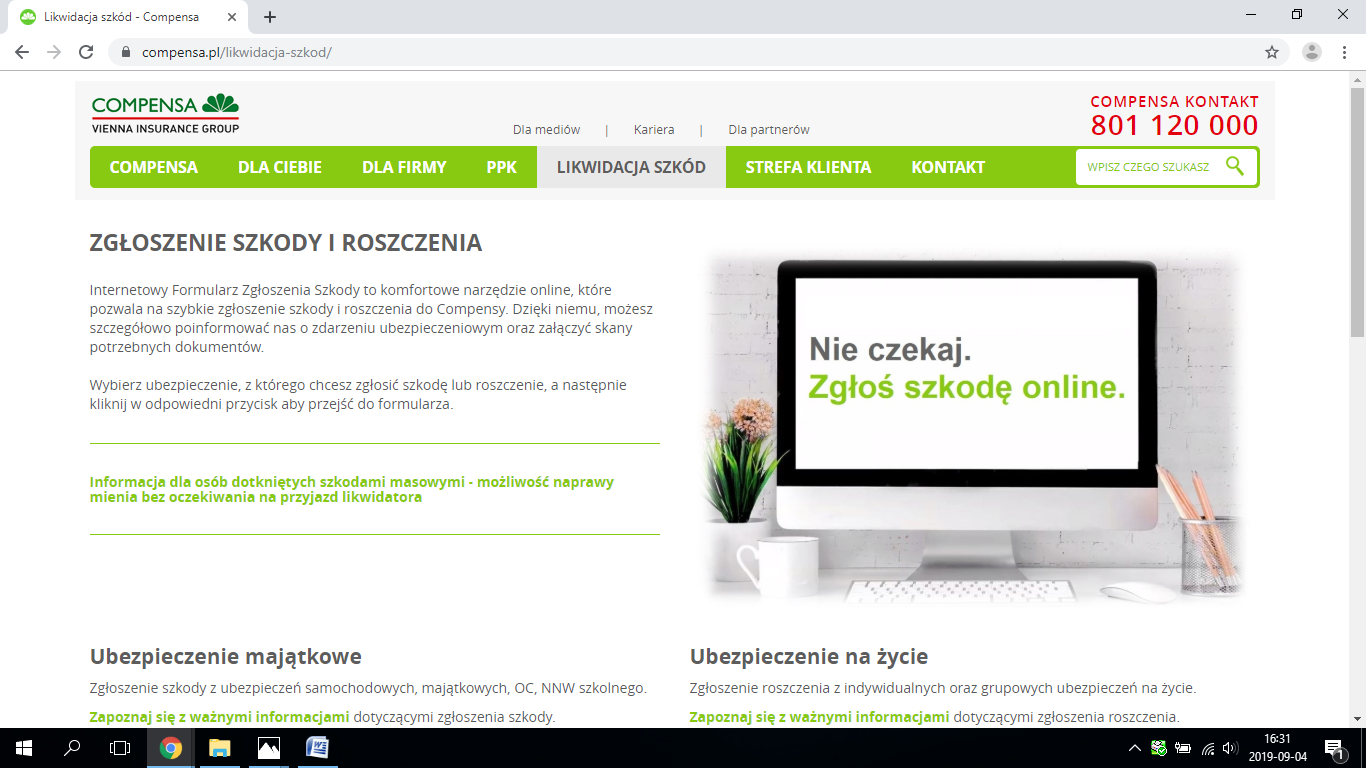 WYBIERAMY ZGŁOŚ SZKODĘ ONLINE – ubezpieczenie majątkowe Powinna otworzyć się taka strona 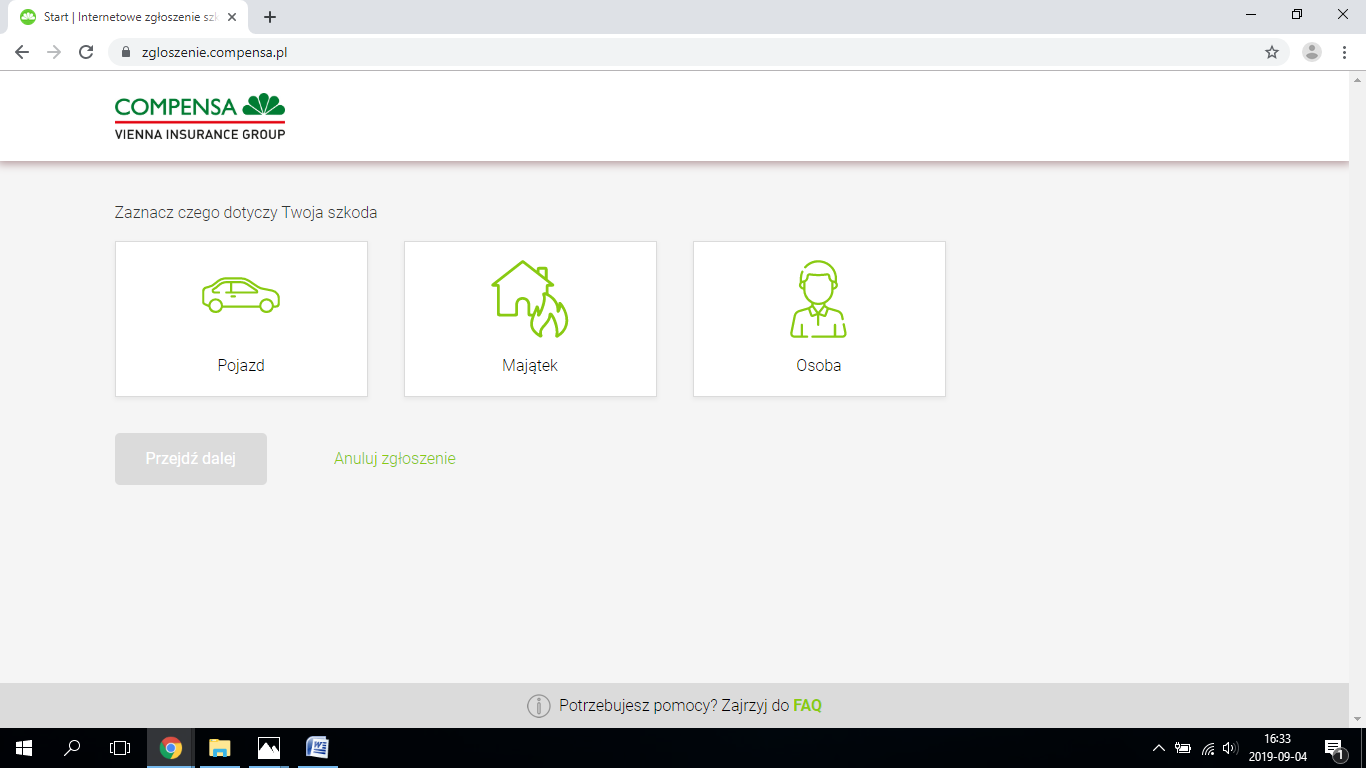 NASTĘPNIE – szkoda na osobie i postępujemy zgodnie z formularzem…. 